Svoz velkoobjemového a nebezpečného odpaduŘÍDEČ                                                                                                           Dne  13.5.2017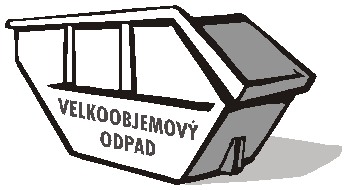        SOBOTA                                                                                                                               8.30 – 9.30 hodinTOČNA U HORNÍ ZASTÁVKYVyužijte příležitosti a zbavte se legální cestou nepotřebných věcíMístní hasiči provedou sběr vysloužilého elektroETERNIT PROSÍM NEVOZTE, JEDNÁ SE O ZVLÁŠTNÍ SKUPINU NEBEZPEČNÉHO ODPADU !!!!!                                                                                             Obecní úřad Řídeč